UNIDADES TECNOLÓGICAS DE SANTANDERDIRECCIÓN DE INVESTIGACIONES Y EXTENSIÓN PLATAFORMA CORPORATIVA  Grupo de investigación adscrito a los programas Administración de Empresas, Contaduría Pública y sus ciclos propedéuticos Tecnología en Gestión Empresarial y Tecnología en Contabilidad Financiera de la Facultad de Ciencias Socioeconómicas y Empresariales del campus Barrancabermeja, SantanderAutor:René Mauricio Peñarredonda QuinteroLíder del Grupo de Investigación Dirigido a:Javier Mauricio Mendoza ParedesDirección de Investigaciones y Extensión Lugar y fecha de emisión:Bucaramanga, 13 de septiembre de 2022Derechos Reservados © 20XX. Unidades Tecnológicas de Santander. No está permitida la reproducción total o parcial de este documento, ni su tratamiento informático, ni la impresión de ninguna forma o por cualquier medio, ya sea electrónico, mecánico, por fotocopia, por registro u otros métodos, sin el permiso previo y por escrito de los derechos de autor del propietario.INVESTIGADORES ACTIVOSDIRECCIONAMIENTO ESTRATÉGICO MisiónEl Grupo de investigación GISEEB de las Unidades Tecnológicas de Santander campus Barrancabermeja, lo conforman un colectivo de profesionales de las ciencias socioeconómicas y empresariales dedicados a la generación de procesos de investigación, encaminados a satisfacer las necesidades del macro y micro entorno empresarial, creando valor a las organizaciones y al desarrollo socioeconómico de Barrancabermeja y su zona de influencia  en la generación, aplicación y transferencia de nuevos conocimientos.VisiónPara el año 2026 el grupo de investigación GISEEB será reconocido en el ámbito regional y nacional en la producción de generación del nuevo conocimiento, en actividades de desarrollo tecnológico e innovación, de apropiación social del conocimiento y en la formación en recurso humano para contribuir al desarrollo socioeconómico de la región y el país. Trayectoria, Fortalezas y logrosEl grupo de investigación GISEEB fue creada el 2 de septiembre de 2022 mediante acta N°1 del mismo, y avalada por la Dirección de investigación y extensión de las Unidades Tecnológicas de Santander en acta N° 12092022 siendo un grupo con reconocimiento institucional, así mismo, con código GrupLAC ante minciencias COL0229101.Actualmente, el grupo no es reconocido y/o categorizado por minciencias. GISEEB está en una etapa de planeación y organización para iniciar con las diferentes actividades de investigación formativa y aplicada para poder aplicar a futuras mediciones de minciencias. Los integrantes del grupo de investigación tienen experiencia en procesos de investigación en las Unidades Tecnológicas de Santander y se puede evidenciar en los dos enlaces del apartado 1 del presente documento, que muestra los diferentes productos realizados por cada uno de los investigadores activos del grupo.Objetivos del GrupoObjetivo GeneralDesarrollar procesos y actividades de investigación en sentido estricto y formativa mediante los resultados de la producción en Generación de nuevo conocimiento, Desarrollo tecnológico e innovación, Apropiación social del conocimiento y formación en recurso humano, para contribuir al desarrollo socioeconómico y empresarial de Barrancabermeja y zona de influencia.Objetivos EspecíficosFomentar la articulación de procesos de investigación en los cursos académicos de los programas Administración de Empresas, Contaduría Pública y sus ciclos propedéuticos Tecnología en Gestión Empresarial y Tecnología en Contabilidad Financiera de la Facultad de Ciencias Socioeconómicas y Empresariales del campus BarrancabermejaApoyar procesos de formación en investigación que contribuya al fomento de la cultura investigativa en la comunidad académica de la Facultad de Ciencias Socioeconómicas y Empresariales de las Unidades Tecnológicas de Santander del campus Barrancabermeja por medio de proyectos de aula, semilleros de investigación y proyectos de grado. Liderar proyectos de investigación encaminados al aprovechamiento de las oportunidades y solución a las necesidades del micro y macro entorno de la región en términos de productividad, competitividad, sostenibilidad y sustentabilidad del sector productivo, empresarial y social.Gestionar alianzas para ejecutar proyectos de investigación en sentido estricto y formativa mediante convenios u acuerdos con instituciones públicas y privadas de la región. Participar en cada una de las convocatorias Nacionales para el Reconocimiento y Medición de Grupos de Investigación, Desarrollo Tecnológico o de Innovación y para el Reconocimiento de Investigadores del SNCTeI, mediante los lineamientos de las Unidades Tecnológicas de Santander. ValoresResponsabilidad: Es necesario contar con un talento humano comprometida con su l trabajo para el logro de los objetivos del grupo, por eso los integrantes de GISECF tienen el enfoque claro de la responsabilidad tanto con la comunicad académica y la sociedad.Excelencia: Siempre prestos a implementar las mejores practicas y el mejoramiento continuo en los procesos de investigación para el logro de los resultados propuestos por el grupo.Trabajo en equipo:  Los integrantes GISECF siempre están prestos a Trabajar mancomunadamente con la comunidad académica de la institución y la sociedad para el desarrollo de la región y el país.Ética: Dentro de un marco normativo legal, de derechos y de respeto, los integrantes de GISECF propende las buenas prácticas en investigación.Pertenencia: Los Integrantes de GISEEB se siente identificados y orgullosos con el grupo y por ende por las Unidades Tecnológicas de Santander.Puntualidad: uno de los recursos mas valiosos es el tiempo, por tal razón los integrantes de GISEEB tienen la disciplina de estar a tiempo para cumplir los diferentes compromisos adquiridos en el proceso y en las actividades de investigaciónActividadesEl Grupo de investigación GISEEB se compromete a trabajar las siguientes actividades de investigación:Desarrollo de proyectos encaminados a la producción en generación de productos de investigación e innovación que impacten a la comunidad productiva, empresarial y social de la región.Establecer convenios o acuerdos de cooperación para el desarrollo de actividades de investigación en sentido estricto y formativa.Socializar los resultados de investigación del grupo en eventos científicos, técnicos, tecnológicos y de emprendimientos a nivel local, regional y Nacional.Divulgar los resultados del proceso investigativo en sentido estricto y formativo en revistas indexadas y no indexadas del país y a nivel internacional.Direccionar trabajos de grado para apoyar el desarrollo de proyectos de investigación en sentido estricto, encaminadas a desarrollar las líneas de investigación del grupo.Elaborar proyectos de aula y proyectos de semilleros de investigación para fortalecer la cultura investigativa en la comunidad académica.Los integrantes del grupo de investigación deben subir y actualizar el cvlac de manera periódica los diferentes productos u actividades realizadas LÍNEAS DE INVESTIGACIÓN A continuación, se presentan las líneas de investigación del grupo junto con una descripción de las mismas.Tabla 1 Líneas de investigación del grupoSEMILLEROS DE INVESTIGACIÓNLos semilleros de investigación adscritos al Grupo de Investigación GISEEB son DRUCKER y GICOFI.  A continuación, la información de cada semillero:4.1 Semillero de Investigación DRUCKEREl semillero de Investigación Drucker fue creado bajo acta N.º 02 – 06 del 04 de 2016, convocada por Grupo de Investigación Barrancabermeja y Coordinación del programa de Tecnología en gestión Empresarial y Administración de Empresas perteneciente a la Facultad Ciencias Socioeconómicas y Empresariales, inicialmente estaba adscrito al Grupo de Investigación DIANOIA y a partir del 2 de septiembre de 2022 queda adscrito Grupo de Investigación GISEEB. Líneas de investigaciónCompetitividad, Productividad Empresarial, Desarrollo Económico, Innovación Y Creatividad, Desarrollo Organizacional. EmprendimientoLogo del semillero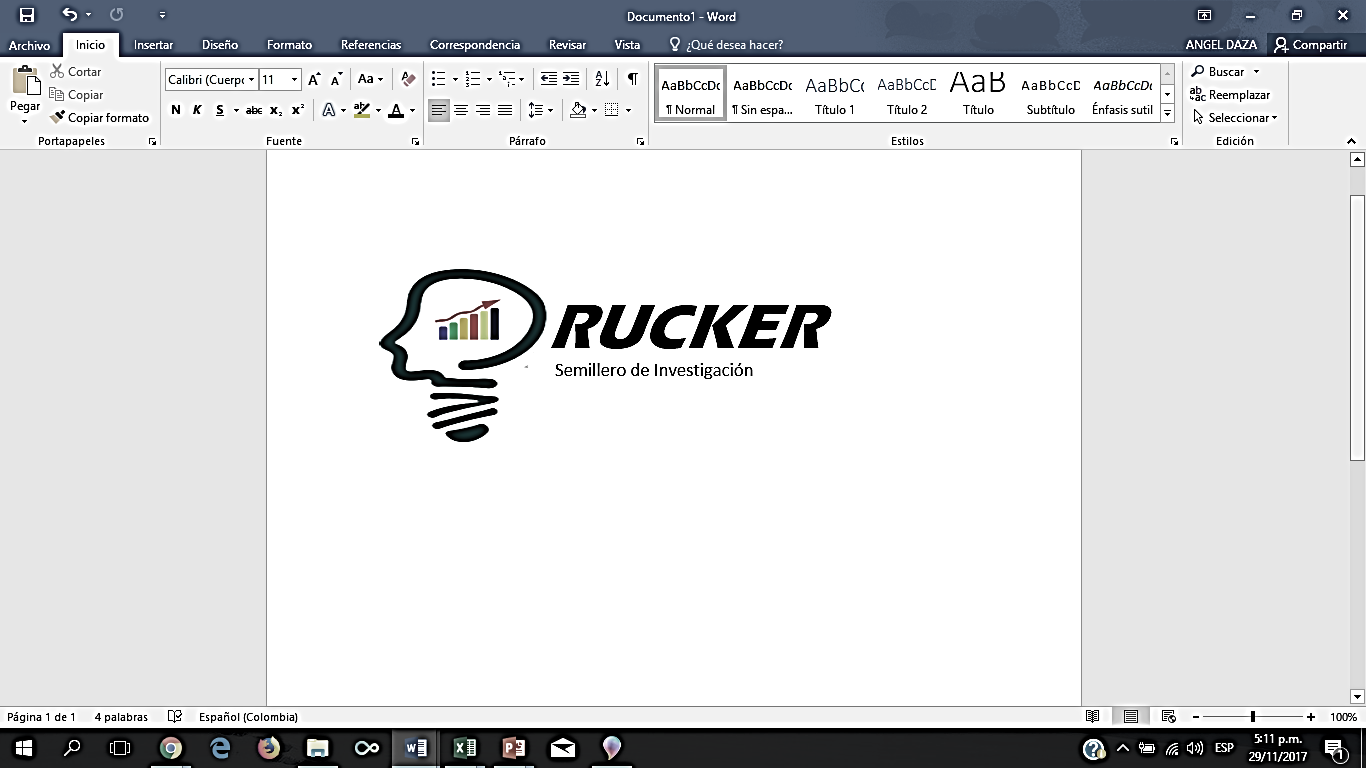 MisiónSomos un grupo de profesores y estudiantes que mediante procesos de investigación afianzamos la formación integral de los miembros del semillero y contribuimos con la proyección social de la Institución en el ámbito local, regional, nacional e internacional.VisiónSeremos reconocidos por nuestra formación integral y nuestros aportes al sector económico, social y empresarial de la región mediante la formulación, desarrollo e implementación de proyectos de investigaciónObjetivo GeneralPromover el desarrollo de actividades investigativas, sobre la base del desarrollo de experiencias de sana convivencia, responsabilidad, solidaridad, disciplina, trabajo en equipo y liderazgo, que contribuyan a la formación integral del estudiante.Objetivo GeneralAprender a investigar, investigando.Asesorar y acompañar a los estudiantes en el desarrollo de proyectos.Generar ideas y propuestas.Implementar proyectos de investigación que generen impacto social y económico4.2 Semillero de Investigación GICOFIEl semillero de Investigación GICOFI fue creado bajo acta Nº 02 del 6 de abril de 2016, convocada por el Coordinador de Investigaciones en Barrancabermeja, DIANOIA, a cargo del Ingeniero Luis Omar Sarmiento, este semillero pertenece a los programas de Contabilidad Financiera y Contaduría Pública. A partir del 2 de septiembre de 2022 el semillero de investigación GICOFI se encuentra adscrito al Grupo de Investigación GISEEB Líneas de investigaciónEstudios Contables y FinancierosLogo del semillero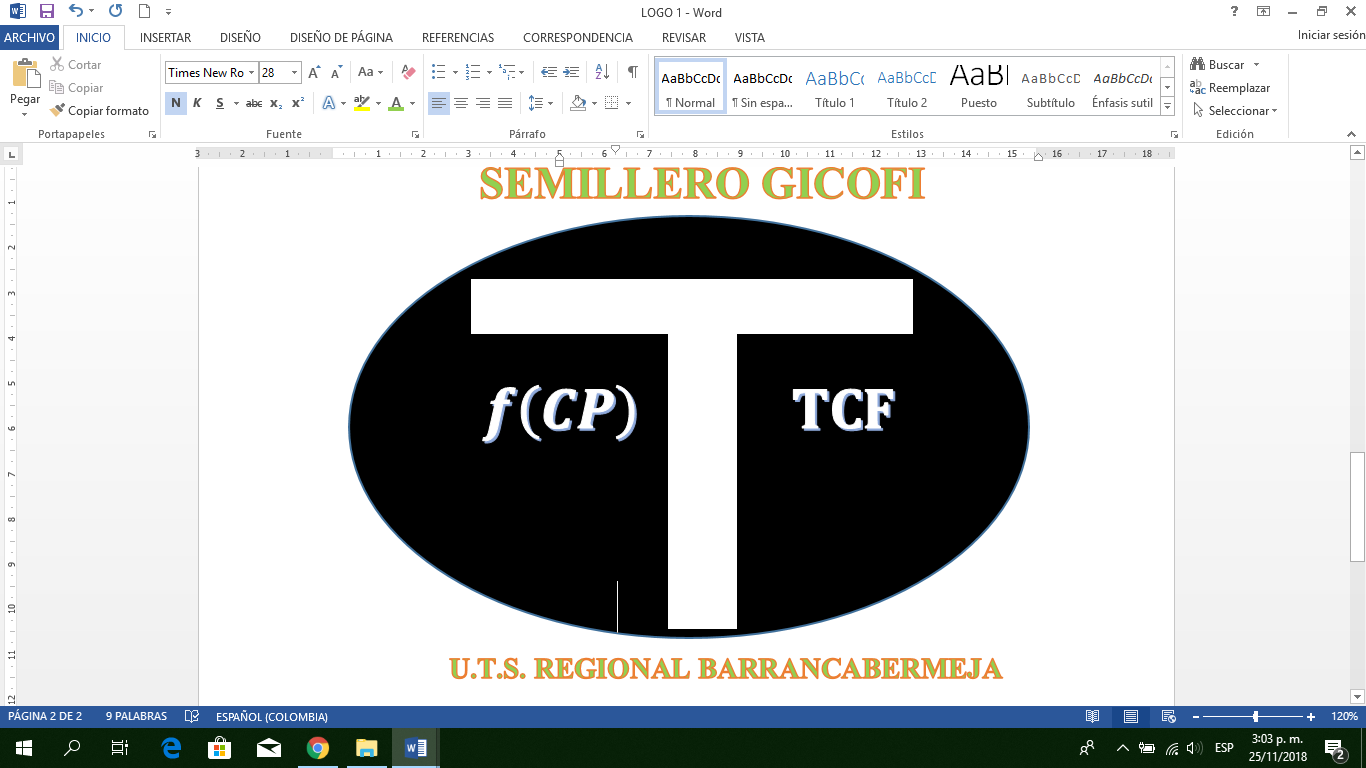 MisiónEl Grupo de Investigaciones en tópicos Contables y Financieras “GICOFI”, conformado por docentes y estudiantes de las UTS Sede Regional Barrancabermeja de los programas de Contabilidad Financiera y Contaduría Pública tiene como misión, propiciar la formación en investigación de sus integrantes mediante el desarrollo de actividades de investigación en las áreas Contables y Financieras, pertinentes a los Programas de Contabilidad Financiera y Contaduría PúblicaVisiónEl Semillero de Investigaciones Contables y Financieras “GICOFI”, proyecta contribuir a la formación de Estudiantes mediante el desarrollo de proyectos de aula y monografías como modalidad de grado.Objetivo GeneralEl objetivo del semillero es promover la formación en investigación a docentes y estudiantes de los Programas de Contabilidad Financiera y Contaduría Pública del campus Barrancabermeja en temas Contables y Financieros. Objetivos EspecíficosPropiciar la interacción entre docentes y estudiantes con miras a generar conocimiento, desarrollo social y progreso científico de la comunidad. Generar la capacidad de trabajo en equipo y la interdisciplinariedad. Fomentar y gestionar procesos de aprendizaje y estrategias de investigación. Promover la organización de eventos y la interacción con otros grupos y semillerosNOMBREFORMACIÓN ACADÉMICARené Mauricio Peñarredonda QuinteroMagister en Administración de Organizaciones, Especialista en Gerencia Estratégica de Mercadeo, Administrador Comercial y de SistemasLíder del grupo de investigaciónEduardo Arango TobónMBA, Especialista en Gerencia Financiera, Especialista en Gestión Empresarial, Especialización en Revisoría Fiscal y Contraloría, Contador Público.Integrante del grupo de investigaciónLínea de investigaciónObjetivos de la línea Sub-líneasInvestigadores de la líneaEstudios Económicos, Empresariales y SocialesFomentar la formación en investigación a docentes y estudiantes en temas afines a la gestión y desarrollo de las áreas organizacionales, innovación, tecnología y desarrollo, competitividad, productividad y sostenibilidad, emprendimiento, empresarismo, responsabilidad social empresarial, ciencia y sociedad.Desarrollar investigaciones que abarquen las dimensiones socioeconómicas, empresariales y sociales en Barrancabermeja y en su zona de influencia.Fortalecer los conocimientos y habilidades de los empresarios y/o comunidades en general en áreas de innovación, emprendimiento y empresariales para mejorar los diferentes sistemas de gestión organizacional (integral), que les permitan generar beneficios en el corto, mediano y largo plazo.Gestión y desarrollo de las áreas organizacionales: Innovación, tecnología y desarrollo:Competitividad, productividad y sostenibilidad: Emprendimiento, empresarismo: Sociedad y responsabilidad social empresarial: René Mauricio Peñarredonda QuinteroEduardo Arango TobónEstudios Contables y FinancierosFomentar la formación en investigación a docentes y estudiantes en temas afines a la contabilidad y finanzas, gestión tributaria y fiscal, control y auditoria, gestión y desarrollo público.Desarrollar investigaciones que abarquen las dimensiones contables, financieras, control y auditoria y la gestión Pública en Barrancabermeja y en su zona de influencia.Fortalecer los conocimientos y habilidades de los empresarios y/o comunidades en general en áreas afines a la contabilidad y finanzas, gestión tributaria y fiscal, control y auditoria, gestión y desarrollo público, para mejorar los diferentes sistemas de gestión organizacional (integral), que les permitan generar beneficios en el corto, mediano y largo plazo.Contabilidad y Finanzas: Control y Auditoria: Gestión y Desarrollo Público: René Mauricio Peñarredonda QuinteroEduardo Arango Tobón